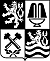 KARLOVARSKÝ KRAJKARLOVARSKÝ KRAJKARLOVARSKÝ KRAJKARLOVARSKÝ KRAJKARLOVARSKÝ KRAJKARLOVARSKÝ KRAJKARLOVARSKÝ KRAJKARLOVARSKÝ KRAJKARLOVARSKÝ KRAJKARLOVARSKÝ KRAJKARLOVARSKÝ KRAJKARLOVARSKÝ KRAJKARLOVARSKÝ KRAJKARLOVARSKÝ KRAJKARLOVARSKÝ KRAJKARLOVARSKÝ KRAJKARLOVARSKÝ KRAJKARLOVARSKÝ KRAJKARLOVARSKÝ KRAJKARLOVARSKÝ KRAJKARLOVARSKÝ KRAJKARLOVARSKÝ KRAJKARLOVARSKÝ KRAJKARLOVARSKÝ KRAJKARLOVARSKÝ KRAJKRAJSKÝ ÚŘAD -KRAJSKÝ ÚŘAD -KRAJSKÝ ÚŘAD -KRAJSKÝ ÚŘAD -KRAJSKÝ ÚŘAD -KRAJSKÝ ÚŘAD -Odbor kultury, památkové péče, lázeňství a cestovního ruchuOdbor kultury, památkové péče, lázeňství a cestovního ruchuOdbor kultury, památkové péče, lázeňství a cestovního ruchuOdbor kultury, památkové péče, lázeňství a cestovního ruchuOdbor kultury, památkové péče, lázeňství a cestovního ruchuOdbor kultury, památkové péče, lázeňství a cestovního ruchuOdbor kultury, památkové péče, lázeňství a cestovního ruchuOdbor kultury, památkové péče, lázeňství a cestovního ruchuOdbor kultury, památkové péče, lázeňství a cestovního ruchuOdbor kultury, památkové péče, lázeňství a cestovního ruchuOdbor kultury, památkové péče, lázeňství a cestovního ruchuOdbor kultury, památkové péče, lázeňství a cestovního ruchuOdbor kultury, památkové péče, lázeňství a cestovního ruchuOdbor kultury, památkové péče, lázeňství a cestovního ruchuOdbor kultury, památkové péče, lázeňství a cestovního ruchuOdbor kultury, památkové péče, lázeňství a cestovního ruchuOdbor kultury, památkové péče, lázeňství a cestovního ruchuOdbor kultury, památkové péče, lázeňství a cestovního ruchuOdbor kultury, památkové péče, lázeňství a cestovního ruchuMěstské kulturní středisko
Divadlo Boženy NěmcovéMěstské kulturní středisko
Divadlo Boženy NěmcovéMěstské kulturní středisko
Divadlo Boženy NěmcovéMěstské kulturní středisko
Divadlo Boženy NěmcovéMěstské kulturní středisko
Divadlo Boženy NěmcovéMěstské kulturní středisko
Divadlo Boženy NěmcovéMěstské kulturní středisko
Divadlo Boženy NěmcovéMěstské kulturní středisko
Divadlo Boženy NěmcovéMěstské kulturní středisko
Divadlo Boženy NěmcovéMěstské kulturní středisko
Divadlo Boženy NěmcovéMěstské kulturní středisko
Divadlo Boženy NěmcovéRuská 102/16Ruská 102/16Ruská 102/16Ruská 102/16Ruská 102/16Ruská 102/16Ruská 102/16Ruská 102/16Ruská 102/16Ruská 102/16Ruská 102/16351013510135101Františkovy LázněFrantiškovy LázněFrantiškovy LázněFrantiškovy LázněFrantiškovy LázněFrantiškovy LázněFrantiškovy LázněFrantiškovy LázněIČ:IČ:00073989000739890007398900073989Váš dopis značka / ze dneVáš dopis značka / ze dneVáš dopis značka / ze dneVáš dopis značka / ze dneVáš dopis značka / ze dneNaše značkaNaše značkaNaše značkaNaše značkaNaše značkaNaše značkaNaše značkaNaše značkaNaše značkaNaše značkaVyřizuje / linkaVyřizuje / linkaVyřizuje / linkaVyřizuje / linkaVyřizuje / linkaVyřizuje / linkaVyřizuje / linkaVyřizuje / linkaKarlovy VaryKarlovy VaryKarlovy VaryKarlovy VaryXXX-XXX-XXX XXX-XXX-XXX XXX-XXX-XXX XXX-XXX-XXX XXX-XXX-XXX StránskáStránskáStránskáStránskáStránskáStránskáStránskáStránská/219621962196219605. 06. 202205. 06. 202205. 06. 202205. 06. 2022Objednávka č.Objednávka č.Objednávka č.0103901039-00303/22/KR00303/22/KR00303/22/KR00303/22/KRcelková maximální cenacelková maximální cenacelková maximální cenacelková maximální cenacelková maximální cenacelková maximální cenacelková maximální cenacelková maximální cenacelková maximální cenacelková maximální cenacelková maximální cena84 000,0084 000,0084 000,0084 000,0084 000,0084 000,00Objednáváme u VásObjednáváme u VásObjednáváme u VásObjednáváme u VásObjednáváme u VásObjednáváme u VásObjednáváme u VásObjednáváme u VásObjednáváme u VásObjednáváme u VásObjednáváme u VásObjednáváme u VásObjednáváme u VásObjednáváme u VásObjednáváme u VásObjednáváme u VásObjednáváme u VásObjednáváme u VásObjednáváme u VásObjednáváme u VásObjednáváme u VásObjednáváme u VásObjednáváme u VásObjednáváme u VásObjednáváme u VásObjednáváme u VásObjednáváme u Vásv rámci vzdělávacího programu Mládež a kultura zajištění divadelního představení "Musíme si pomáhat" od Západočeského divadla v Chebu, které se uskuteční dne 23. 06. 2023 od 10:00 hodin v Divadle Boženy Němcové, Ruská 102/16, 351 01 Františkovy Lázně.  

Divadelní představení navštíví cca 260 žáků a 10 doprovodů ze ZŠ Františkovy Lázně, Česká 39/1, 351 01 Františkovy Lázně.

Dohodnutá cena za představení činí 84.000 Kč vč. DPH. 

Prosíme, aby doba splatnosti na faktuře byla minimálně 14 dní.V případě znovuzavedení protiepidemických opatření ve spojitosti s pandemií COVID-19, která by znemožnila uskutečnění pořadu, bude tato objednávka zrušena.
Upřednostňujeme elektronické faktury ve formátu ISDOC zaslané na epodatelna@kr-karlovarsky.cz, případně do datové schránky siqbxt2.v rámci vzdělávacího programu Mládež a kultura zajištění divadelního představení "Musíme si pomáhat" od Západočeského divadla v Chebu, které se uskuteční dne 23. 06. 2023 od 10:00 hodin v Divadle Boženy Němcové, Ruská 102/16, 351 01 Františkovy Lázně.  

Divadelní představení navštíví cca 260 žáků a 10 doprovodů ze ZŠ Františkovy Lázně, Česká 39/1, 351 01 Františkovy Lázně.

Dohodnutá cena za představení činí 84.000 Kč vč. DPH. 

Prosíme, aby doba splatnosti na faktuře byla minimálně 14 dní.V případě znovuzavedení protiepidemických opatření ve spojitosti s pandemií COVID-19, která by znemožnila uskutečnění pořadu, bude tato objednávka zrušena.
Upřednostňujeme elektronické faktury ve formátu ISDOC zaslané na epodatelna@kr-karlovarsky.cz, případně do datové schránky siqbxt2.v rámci vzdělávacího programu Mládež a kultura zajištění divadelního představení "Musíme si pomáhat" od Západočeského divadla v Chebu, které se uskuteční dne 23. 06. 2023 od 10:00 hodin v Divadle Boženy Němcové, Ruská 102/16, 351 01 Františkovy Lázně.  

Divadelní představení navštíví cca 260 žáků a 10 doprovodů ze ZŠ Františkovy Lázně, Česká 39/1, 351 01 Františkovy Lázně.

Dohodnutá cena za představení činí 84.000 Kč vč. DPH. 

Prosíme, aby doba splatnosti na faktuře byla minimálně 14 dní.V případě znovuzavedení protiepidemických opatření ve spojitosti s pandemií COVID-19, která by znemožnila uskutečnění pořadu, bude tato objednávka zrušena.
Upřednostňujeme elektronické faktury ve formátu ISDOC zaslané na epodatelna@kr-karlovarsky.cz, případně do datové schránky siqbxt2.v rámci vzdělávacího programu Mládež a kultura zajištění divadelního představení "Musíme si pomáhat" od Západočeského divadla v Chebu, které se uskuteční dne 23. 06. 2023 od 10:00 hodin v Divadle Boženy Němcové, Ruská 102/16, 351 01 Františkovy Lázně.  

Divadelní představení navštíví cca 260 žáků a 10 doprovodů ze ZŠ Františkovy Lázně, Česká 39/1, 351 01 Františkovy Lázně.

Dohodnutá cena za představení činí 84.000 Kč vč. DPH. 

Prosíme, aby doba splatnosti na faktuře byla minimálně 14 dní.V případě znovuzavedení protiepidemických opatření ve spojitosti s pandemií COVID-19, která by znemožnila uskutečnění pořadu, bude tato objednávka zrušena.
Upřednostňujeme elektronické faktury ve formátu ISDOC zaslané na epodatelna@kr-karlovarsky.cz, případně do datové schránky siqbxt2.v rámci vzdělávacího programu Mládež a kultura zajištění divadelního představení "Musíme si pomáhat" od Západočeského divadla v Chebu, které se uskuteční dne 23. 06. 2023 od 10:00 hodin v Divadle Boženy Němcové, Ruská 102/16, 351 01 Františkovy Lázně.  

Divadelní představení navštíví cca 260 žáků a 10 doprovodů ze ZŠ Františkovy Lázně, Česká 39/1, 351 01 Františkovy Lázně.

Dohodnutá cena za představení činí 84.000 Kč vč. DPH. 

Prosíme, aby doba splatnosti na faktuře byla minimálně 14 dní.V případě znovuzavedení protiepidemických opatření ve spojitosti s pandemií COVID-19, která by znemožnila uskutečnění pořadu, bude tato objednávka zrušena.
Upřednostňujeme elektronické faktury ve formátu ISDOC zaslané na epodatelna@kr-karlovarsky.cz, případně do datové schránky siqbxt2.v rámci vzdělávacího programu Mládež a kultura zajištění divadelního představení "Musíme si pomáhat" od Západočeského divadla v Chebu, které se uskuteční dne 23. 06. 2023 od 10:00 hodin v Divadle Boženy Němcové, Ruská 102/16, 351 01 Františkovy Lázně.  

Divadelní představení navštíví cca 260 žáků a 10 doprovodů ze ZŠ Františkovy Lázně, Česká 39/1, 351 01 Františkovy Lázně.

Dohodnutá cena za představení činí 84.000 Kč vč. DPH. 

Prosíme, aby doba splatnosti na faktuře byla minimálně 14 dní.V případě znovuzavedení protiepidemických opatření ve spojitosti s pandemií COVID-19, která by znemožnila uskutečnění pořadu, bude tato objednávka zrušena.
Upřednostňujeme elektronické faktury ve formátu ISDOC zaslané na epodatelna@kr-karlovarsky.cz, případně do datové schránky siqbxt2.v rámci vzdělávacího programu Mládež a kultura zajištění divadelního představení "Musíme si pomáhat" od Západočeského divadla v Chebu, které se uskuteční dne 23. 06. 2023 od 10:00 hodin v Divadle Boženy Němcové, Ruská 102/16, 351 01 Františkovy Lázně.  

Divadelní představení navštíví cca 260 žáků a 10 doprovodů ze ZŠ Františkovy Lázně, Česká 39/1, 351 01 Františkovy Lázně.

Dohodnutá cena za představení činí 84.000 Kč vč. DPH. 

Prosíme, aby doba splatnosti na faktuře byla minimálně 14 dní.V případě znovuzavedení protiepidemických opatření ve spojitosti s pandemií COVID-19, která by znemožnila uskutečnění pořadu, bude tato objednávka zrušena.
Upřednostňujeme elektronické faktury ve formátu ISDOC zaslané na epodatelna@kr-karlovarsky.cz, případně do datové schránky siqbxt2.v rámci vzdělávacího programu Mládež a kultura zajištění divadelního představení "Musíme si pomáhat" od Západočeského divadla v Chebu, které se uskuteční dne 23. 06. 2023 od 10:00 hodin v Divadle Boženy Němcové, Ruská 102/16, 351 01 Františkovy Lázně.  

Divadelní představení navštíví cca 260 žáků a 10 doprovodů ze ZŠ Františkovy Lázně, Česká 39/1, 351 01 Františkovy Lázně.

Dohodnutá cena za představení činí 84.000 Kč vč. DPH. 

Prosíme, aby doba splatnosti na faktuře byla minimálně 14 dní.V případě znovuzavedení protiepidemických opatření ve spojitosti s pandemií COVID-19, která by znemožnila uskutečnění pořadu, bude tato objednávka zrušena.
Upřednostňujeme elektronické faktury ve formátu ISDOC zaslané na epodatelna@kr-karlovarsky.cz, případně do datové schránky siqbxt2.v rámci vzdělávacího programu Mládež a kultura zajištění divadelního představení "Musíme si pomáhat" od Západočeského divadla v Chebu, které se uskuteční dne 23. 06. 2023 od 10:00 hodin v Divadle Boženy Němcové, Ruská 102/16, 351 01 Františkovy Lázně.  

Divadelní představení navštíví cca 260 žáků a 10 doprovodů ze ZŠ Františkovy Lázně, Česká 39/1, 351 01 Františkovy Lázně.

Dohodnutá cena za představení činí 84.000 Kč vč. DPH. 

Prosíme, aby doba splatnosti na faktuře byla minimálně 14 dní.V případě znovuzavedení protiepidemických opatření ve spojitosti s pandemií COVID-19, která by znemožnila uskutečnění pořadu, bude tato objednávka zrušena.
Upřednostňujeme elektronické faktury ve formátu ISDOC zaslané na epodatelna@kr-karlovarsky.cz, případně do datové schránky siqbxt2.v rámci vzdělávacího programu Mládež a kultura zajištění divadelního představení "Musíme si pomáhat" od Západočeského divadla v Chebu, které se uskuteční dne 23. 06. 2023 od 10:00 hodin v Divadle Boženy Němcové, Ruská 102/16, 351 01 Františkovy Lázně.  

Divadelní představení navštíví cca 260 žáků a 10 doprovodů ze ZŠ Františkovy Lázně, Česká 39/1, 351 01 Františkovy Lázně.

Dohodnutá cena za představení činí 84.000 Kč vč. DPH. 

Prosíme, aby doba splatnosti na faktuře byla minimálně 14 dní.V případě znovuzavedení protiepidemických opatření ve spojitosti s pandemií COVID-19, která by znemožnila uskutečnění pořadu, bude tato objednávka zrušena.
Upřednostňujeme elektronické faktury ve formátu ISDOC zaslané na epodatelna@kr-karlovarsky.cz, případně do datové schránky siqbxt2.v rámci vzdělávacího programu Mládež a kultura zajištění divadelního představení "Musíme si pomáhat" od Západočeského divadla v Chebu, které se uskuteční dne 23. 06. 2023 od 10:00 hodin v Divadle Boženy Němcové, Ruská 102/16, 351 01 Františkovy Lázně.  

Divadelní představení navštíví cca 260 žáků a 10 doprovodů ze ZŠ Františkovy Lázně, Česká 39/1, 351 01 Františkovy Lázně.

Dohodnutá cena za představení činí 84.000 Kč vč. DPH. 

Prosíme, aby doba splatnosti na faktuře byla minimálně 14 dní.V případě znovuzavedení protiepidemických opatření ve spojitosti s pandemií COVID-19, která by znemožnila uskutečnění pořadu, bude tato objednávka zrušena.
Upřednostňujeme elektronické faktury ve formátu ISDOC zaslané na epodatelna@kr-karlovarsky.cz, případně do datové schránky siqbxt2.v rámci vzdělávacího programu Mládež a kultura zajištění divadelního představení "Musíme si pomáhat" od Západočeského divadla v Chebu, které se uskuteční dne 23. 06. 2023 od 10:00 hodin v Divadle Boženy Němcové, Ruská 102/16, 351 01 Františkovy Lázně.  

Divadelní představení navštíví cca 260 žáků a 10 doprovodů ze ZŠ Františkovy Lázně, Česká 39/1, 351 01 Františkovy Lázně.

Dohodnutá cena za představení činí 84.000 Kč vč. DPH. 

Prosíme, aby doba splatnosti na faktuře byla minimálně 14 dní.V případě znovuzavedení protiepidemických opatření ve spojitosti s pandemií COVID-19, která by znemožnila uskutečnění pořadu, bude tato objednávka zrušena.
Upřednostňujeme elektronické faktury ve formátu ISDOC zaslané na epodatelna@kr-karlovarsky.cz, případně do datové schránky siqbxt2.v rámci vzdělávacího programu Mládež a kultura zajištění divadelního představení "Musíme si pomáhat" od Západočeského divadla v Chebu, které se uskuteční dne 23. 06. 2023 od 10:00 hodin v Divadle Boženy Němcové, Ruská 102/16, 351 01 Františkovy Lázně.  

Divadelní představení navštíví cca 260 žáků a 10 doprovodů ze ZŠ Františkovy Lázně, Česká 39/1, 351 01 Františkovy Lázně.

Dohodnutá cena za představení činí 84.000 Kč vč. DPH. 

Prosíme, aby doba splatnosti na faktuře byla minimálně 14 dní.V případě znovuzavedení protiepidemických opatření ve spojitosti s pandemií COVID-19, která by znemožnila uskutečnění pořadu, bude tato objednávka zrušena.
Upřednostňujeme elektronické faktury ve formátu ISDOC zaslané na epodatelna@kr-karlovarsky.cz, případně do datové schránky siqbxt2.v rámci vzdělávacího programu Mládež a kultura zajištění divadelního představení "Musíme si pomáhat" od Západočeského divadla v Chebu, které se uskuteční dne 23. 06. 2023 od 10:00 hodin v Divadle Boženy Němcové, Ruská 102/16, 351 01 Františkovy Lázně.  

Divadelní představení navštíví cca 260 žáků a 10 doprovodů ze ZŠ Františkovy Lázně, Česká 39/1, 351 01 Františkovy Lázně.

Dohodnutá cena za představení činí 84.000 Kč vč. DPH. 

Prosíme, aby doba splatnosti na faktuře byla minimálně 14 dní.V případě znovuzavedení protiepidemických opatření ve spojitosti s pandemií COVID-19, která by znemožnila uskutečnění pořadu, bude tato objednávka zrušena.
Upřednostňujeme elektronické faktury ve formátu ISDOC zaslané na epodatelna@kr-karlovarsky.cz, případně do datové schránky siqbxt2.v rámci vzdělávacího programu Mládež a kultura zajištění divadelního představení "Musíme si pomáhat" od Západočeského divadla v Chebu, které se uskuteční dne 23. 06. 2023 od 10:00 hodin v Divadle Boženy Němcové, Ruská 102/16, 351 01 Františkovy Lázně.  

Divadelní představení navštíví cca 260 žáků a 10 doprovodů ze ZŠ Františkovy Lázně, Česká 39/1, 351 01 Františkovy Lázně.

Dohodnutá cena za představení činí 84.000 Kč vč. DPH. 

Prosíme, aby doba splatnosti na faktuře byla minimálně 14 dní.V případě znovuzavedení protiepidemických opatření ve spojitosti s pandemií COVID-19, která by znemožnila uskutečnění pořadu, bude tato objednávka zrušena.
Upřednostňujeme elektronické faktury ve formátu ISDOC zaslané na epodatelna@kr-karlovarsky.cz, případně do datové schránky siqbxt2.v rámci vzdělávacího programu Mládež a kultura zajištění divadelního představení "Musíme si pomáhat" od Západočeského divadla v Chebu, které se uskuteční dne 23. 06. 2023 od 10:00 hodin v Divadle Boženy Němcové, Ruská 102/16, 351 01 Františkovy Lázně.  

Divadelní představení navštíví cca 260 žáků a 10 doprovodů ze ZŠ Františkovy Lázně, Česká 39/1, 351 01 Františkovy Lázně.

Dohodnutá cena za představení činí 84.000 Kč vč. DPH. 

Prosíme, aby doba splatnosti na faktuře byla minimálně 14 dní.V případě znovuzavedení protiepidemických opatření ve spojitosti s pandemií COVID-19, která by znemožnila uskutečnění pořadu, bude tato objednávka zrušena.
Upřednostňujeme elektronické faktury ve formátu ISDOC zaslané na epodatelna@kr-karlovarsky.cz, případně do datové schránky siqbxt2.v rámci vzdělávacího programu Mládež a kultura zajištění divadelního představení "Musíme si pomáhat" od Západočeského divadla v Chebu, které se uskuteční dne 23. 06. 2023 od 10:00 hodin v Divadle Boženy Němcové, Ruská 102/16, 351 01 Františkovy Lázně.  

Divadelní představení navštíví cca 260 žáků a 10 doprovodů ze ZŠ Františkovy Lázně, Česká 39/1, 351 01 Františkovy Lázně.

Dohodnutá cena za představení činí 84.000 Kč vč. DPH. 

Prosíme, aby doba splatnosti na faktuře byla minimálně 14 dní.V případě znovuzavedení protiepidemických opatření ve spojitosti s pandemií COVID-19, která by znemožnila uskutečnění pořadu, bude tato objednávka zrušena.
Upřednostňujeme elektronické faktury ve formátu ISDOC zaslané na epodatelna@kr-karlovarsky.cz, případně do datové schránky siqbxt2.v rámci vzdělávacího programu Mládež a kultura zajištění divadelního představení "Musíme si pomáhat" od Západočeského divadla v Chebu, které se uskuteční dne 23. 06. 2023 od 10:00 hodin v Divadle Boženy Němcové, Ruská 102/16, 351 01 Františkovy Lázně.  

Divadelní představení navštíví cca 260 žáků a 10 doprovodů ze ZŠ Františkovy Lázně, Česká 39/1, 351 01 Františkovy Lázně.

Dohodnutá cena za představení činí 84.000 Kč vč. DPH. 

Prosíme, aby doba splatnosti na faktuře byla minimálně 14 dní.V případě znovuzavedení protiepidemických opatření ve spojitosti s pandemií COVID-19, která by znemožnila uskutečnění pořadu, bude tato objednávka zrušena.
Upřednostňujeme elektronické faktury ve formátu ISDOC zaslané na epodatelna@kr-karlovarsky.cz, případně do datové schránky siqbxt2.v rámci vzdělávacího programu Mládež a kultura zajištění divadelního představení "Musíme si pomáhat" od Západočeského divadla v Chebu, které se uskuteční dne 23. 06. 2023 od 10:00 hodin v Divadle Boženy Němcové, Ruská 102/16, 351 01 Františkovy Lázně.  

Divadelní představení navštíví cca 260 žáků a 10 doprovodů ze ZŠ Františkovy Lázně, Česká 39/1, 351 01 Františkovy Lázně.

Dohodnutá cena za představení činí 84.000 Kč vč. DPH. 

Prosíme, aby doba splatnosti na faktuře byla minimálně 14 dní.V případě znovuzavedení protiepidemických opatření ve spojitosti s pandemií COVID-19, která by znemožnila uskutečnění pořadu, bude tato objednávka zrušena.
Upřednostňujeme elektronické faktury ve formátu ISDOC zaslané na epodatelna@kr-karlovarsky.cz, případně do datové schránky siqbxt2.v rámci vzdělávacího programu Mládež a kultura zajištění divadelního představení "Musíme si pomáhat" od Západočeského divadla v Chebu, které se uskuteční dne 23. 06. 2023 od 10:00 hodin v Divadle Boženy Němcové, Ruská 102/16, 351 01 Františkovy Lázně.  

Divadelní představení navštíví cca 260 žáků a 10 doprovodů ze ZŠ Františkovy Lázně, Česká 39/1, 351 01 Františkovy Lázně.

Dohodnutá cena za představení činí 84.000 Kč vč. DPH. 

Prosíme, aby doba splatnosti na faktuře byla minimálně 14 dní.V případě znovuzavedení protiepidemických opatření ve spojitosti s pandemií COVID-19, která by znemožnila uskutečnění pořadu, bude tato objednávka zrušena.
Upřednostňujeme elektronické faktury ve formátu ISDOC zaslané na epodatelna@kr-karlovarsky.cz, případně do datové schránky siqbxt2.v rámci vzdělávacího programu Mládež a kultura zajištění divadelního představení "Musíme si pomáhat" od Západočeského divadla v Chebu, které se uskuteční dne 23. 06. 2023 od 10:00 hodin v Divadle Boženy Němcové, Ruská 102/16, 351 01 Františkovy Lázně.  

Divadelní představení navštíví cca 260 žáků a 10 doprovodů ze ZŠ Františkovy Lázně, Česká 39/1, 351 01 Františkovy Lázně.

Dohodnutá cena za představení činí 84.000 Kč vč. DPH. 

Prosíme, aby doba splatnosti na faktuře byla minimálně 14 dní.V případě znovuzavedení protiepidemických opatření ve spojitosti s pandemií COVID-19, která by znemožnila uskutečnění pořadu, bude tato objednávka zrušena.
Upřednostňujeme elektronické faktury ve formátu ISDOC zaslané na epodatelna@kr-karlovarsky.cz, případně do datové schránky siqbxt2.v rámci vzdělávacího programu Mládež a kultura zajištění divadelního představení "Musíme si pomáhat" od Západočeského divadla v Chebu, které se uskuteční dne 23. 06. 2023 od 10:00 hodin v Divadle Boženy Němcové, Ruská 102/16, 351 01 Františkovy Lázně.  

Divadelní představení navštíví cca 260 žáků a 10 doprovodů ze ZŠ Františkovy Lázně, Česká 39/1, 351 01 Františkovy Lázně.

Dohodnutá cena za představení činí 84.000 Kč vč. DPH. 

Prosíme, aby doba splatnosti na faktuře byla minimálně 14 dní.V případě znovuzavedení protiepidemických opatření ve spojitosti s pandemií COVID-19, která by znemožnila uskutečnění pořadu, bude tato objednávka zrušena.
Upřednostňujeme elektronické faktury ve formátu ISDOC zaslané na epodatelna@kr-karlovarsky.cz, případně do datové schránky siqbxt2.v rámci vzdělávacího programu Mládež a kultura zajištění divadelního představení "Musíme si pomáhat" od Západočeského divadla v Chebu, které se uskuteční dne 23. 06. 2023 od 10:00 hodin v Divadle Boženy Němcové, Ruská 102/16, 351 01 Františkovy Lázně.  

Divadelní představení navštíví cca 260 žáků a 10 doprovodů ze ZŠ Františkovy Lázně, Česká 39/1, 351 01 Františkovy Lázně.

Dohodnutá cena za představení činí 84.000 Kč vč. DPH. 

Prosíme, aby doba splatnosti na faktuře byla minimálně 14 dní.V případě znovuzavedení protiepidemických opatření ve spojitosti s pandemií COVID-19, která by znemožnila uskutečnění pořadu, bude tato objednávka zrušena.
Upřednostňujeme elektronické faktury ve formátu ISDOC zaslané na epodatelna@kr-karlovarsky.cz, případně do datové schránky siqbxt2.v rámci vzdělávacího programu Mládež a kultura zajištění divadelního představení "Musíme si pomáhat" od Západočeského divadla v Chebu, které se uskuteční dne 23. 06. 2023 od 10:00 hodin v Divadle Boženy Němcové, Ruská 102/16, 351 01 Františkovy Lázně.  

Divadelní představení navštíví cca 260 žáků a 10 doprovodů ze ZŠ Františkovy Lázně, Česká 39/1, 351 01 Františkovy Lázně.

Dohodnutá cena za představení činí 84.000 Kč vč. DPH. 

Prosíme, aby doba splatnosti na faktuře byla minimálně 14 dní.V případě znovuzavedení protiepidemických opatření ve spojitosti s pandemií COVID-19, která by znemožnila uskutečnění pořadu, bude tato objednávka zrušena.
Upřednostňujeme elektronické faktury ve formátu ISDOC zaslané na epodatelna@kr-karlovarsky.cz, případně do datové schránky siqbxt2.v rámci vzdělávacího programu Mládež a kultura zajištění divadelního představení "Musíme si pomáhat" od Západočeského divadla v Chebu, které se uskuteční dne 23. 06. 2023 od 10:00 hodin v Divadle Boženy Němcové, Ruská 102/16, 351 01 Františkovy Lázně.  

Divadelní představení navštíví cca 260 žáků a 10 doprovodů ze ZŠ Františkovy Lázně, Česká 39/1, 351 01 Františkovy Lázně.

Dohodnutá cena za představení činí 84.000 Kč vč. DPH. 

Prosíme, aby doba splatnosti na faktuře byla minimálně 14 dní.V případě znovuzavedení protiepidemických opatření ve spojitosti s pandemií COVID-19, která by znemožnila uskutečnění pořadu, bude tato objednávka zrušena.
Upřednostňujeme elektronické faktury ve formátu ISDOC zaslané na epodatelna@kr-karlovarsky.cz, případně do datové schránky siqbxt2.v rámci vzdělávacího programu Mládež a kultura zajištění divadelního představení "Musíme si pomáhat" od Západočeského divadla v Chebu, které se uskuteční dne 23. 06. 2023 od 10:00 hodin v Divadle Boženy Němcové, Ruská 102/16, 351 01 Františkovy Lázně.  

Divadelní představení navštíví cca 260 žáků a 10 doprovodů ze ZŠ Františkovy Lázně, Česká 39/1, 351 01 Františkovy Lázně.

Dohodnutá cena za představení činí 84.000 Kč vč. DPH. 

Prosíme, aby doba splatnosti na faktuře byla minimálně 14 dní.V případě znovuzavedení protiepidemických opatření ve spojitosti s pandemií COVID-19, která by znemožnila uskutečnění pořadu, bude tato objednávka zrušena.
Upřednostňujeme elektronické faktury ve formátu ISDOC zaslané na epodatelna@kr-karlovarsky.cz, případně do datové schránky siqbxt2.v rámci vzdělávacího programu Mládež a kultura zajištění divadelního představení "Musíme si pomáhat" od Západočeského divadla v Chebu, které se uskuteční dne 23. 06. 2023 od 10:00 hodin v Divadle Boženy Němcové, Ruská 102/16, 351 01 Františkovy Lázně.  

Divadelní představení navštíví cca 260 žáků a 10 doprovodů ze ZŠ Františkovy Lázně, Česká 39/1, 351 01 Františkovy Lázně.

Dohodnutá cena za představení činí 84.000 Kč vč. DPH. 

Prosíme, aby doba splatnosti na faktuře byla minimálně 14 dní.V případě znovuzavedení protiepidemických opatření ve spojitosti s pandemií COVID-19, která by znemožnila uskutečnění pořadu, bude tato objednávka zrušena.
Upřednostňujeme elektronické faktury ve formátu ISDOC zaslané na epodatelna@kr-karlovarsky.cz, případně do datové schránky siqbxt2.Platba na fakturuPlatba na fakturuPlatba na fakturuKopii objednávky přiložte k daňovému dokladu.Kopii objednávky přiložte k daňovému dokladu.Kopii objednávky přiložte k daňovému dokladu.Kopii objednávky přiložte k daňovému dokladu.Kopii objednávky přiložte k daňovému dokladu.Kopii objednávky přiložte k daňovému dokladu.Kopii objednávky přiložte k daňovému dokladu.Kopii objednávky přiložte k daňovému dokladu.Kopii objednávky přiložte k daňovému dokladu.Kopii objednávky přiložte k daňovému dokladu.Kopii objednávky přiložte k daňovému dokladu.Kopii objednávky přiložte k daňovému dokladu.Kopii objednávky přiložte k daňovému dokladu.Kopii objednávky přiložte k daňovému dokladu.Kopii objednávky přiložte k daňovému dokladu.Kopii objednávky přiložte k daňovému dokladu.Kopii objednávky přiložte k daňovému dokladu.Kopii objednávky přiložte k daňovému dokladu.Kopii objednávky přiložte k daňovému dokladu.Kopii objednávky přiložte k daňovému dokladu.Fakturační adresaFakturační adresaFakturační adresaKarlovarský krajKarlovarský krajKarlovarský krajKarlovarský krajKarlovarský krajKarlovarský krajKarlovarský krajOdbor kultury, památkové péče, lázeňství a cestovního ruchuOdbor kultury, památkové péče, lázeňství a cestovního ruchuOdbor kultury, památkové péče, lázeňství a cestovního ruchuOdbor kultury, památkové péče, lázeňství a cestovního ruchuOdbor kultury, památkové péče, lázeňství a cestovního ruchuOdbor kultury, památkové péče, lázeňství a cestovního ruchuOdbor kultury, památkové péče, lázeňství a cestovního ruchuOdbor kultury, památkové péče, lázeňství a cestovního ruchuOdbor kultury, památkové péče, lázeňství a cestovního ruchuOdbor kultury, památkové péče, lázeňství a cestovního ruchuOdbor kultury, památkové péče, lázeňství a cestovního ruchuOdbor kultury, památkové péče, lázeňství a cestovního ruchuOdbor kultury, památkové péče, lázeňství a cestovního ruchuOdbor kultury, památkové péče, lázeňství a cestovního ruchuOdbor kultury, památkové péče, lázeňství a cestovního ruchuOdbor kultury, památkové péče, lázeňství a cestovního ruchuOdbor kultury, památkové péče, lázeňství a cestovního ruchuOdbor kultury, památkové péče, lázeňství a cestovního ruchuOdbor kultury, památkové péče, lázeňství a cestovního ruchuOdbor kultury, památkové péče, lázeňství a cestovního ruchuZávodní 88/353Závodní 88/353Závodní 88/353Závodní 88/353Závodní 88/353Závodní 88/353Závodní 88/353360 06360 06360 06Karlovy VaryKarlovy VaryKarlovy VaryKarlovy VaryKarlovy VaryIČO: 70891168IČO: 70891168IČO: 70891168IČO: 70891168IČO: 70891168IČO: 70891168IČO: 70891168IČO: 70891168IČO: 70891168IČO: 70891168IČO: 70891168IČO: 70891168IČO: 70891168IČO: 70891168IČO: 70891168IČO: 70891168IČO: 70891168IČO: 70891168IČO: 70891168IČO: 70891168IČO: 70891168IČO: 70891168IČO: 70891168IČO: 70891168IČO: 70891168IČO: 70891168Mgr. Veronika Vodičková Mgr. Veronika Vodičková Mgr. Veronika Vodičková Mgr. Veronika Vodičková Mgr. Veronika Vodičková Mgr. Veronika Vodičková Mgr. Veronika Vodičková Mgr. Veronika Vodičková vedoucí Odboru kultury, památkové péče, lázeňství a cestovního ruchuvedoucí Odboru kultury, památkové péče, lázeňství a cestovního ruchuvedoucí Odboru kultury, památkové péče, lázeňství a cestovního ruchuvedoucí Odboru kultury, památkové péče, lázeňství a cestovního ruchuvedoucí Odboru kultury, památkové péče, lázeňství a cestovního ruchuvedoucí Odboru kultury, památkové péče, lázeňství a cestovního ruchuvedoucí Odboru kultury, památkové péče, lázeňství a cestovního ruchuvedoucí Odboru kultury, památkové péče, lázeňství a cestovního ruchu